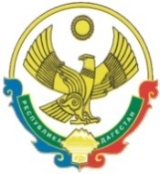 РЕСПУБЛИКА  ДАГЕСТАНСОБРАНИЕ   ДЕПУТАТОВГОРОДСКОГО ОКРУГА «ГОРОД КАСПИЙСК»шестого созыва368300, РД, г. Каспийск, ул. Орджоникидзе, 12, тел. 8 (246) 5-12-88, факс 8 (246) 5-12-88  почта: gorsobkasp@mail.ru 27 июня 2019 г.РЕШЕНИЕ № 22337-ой очередной сессии Собрания депутатов городского округа «город Каспийск»шестого созыва  В связи с вступлением в силу Федерального закона от 29.12.2017 г. № 455-ФЗ «О внесении изменений в Градостроительный кодекс Российской Федерации и отдельные законодательные акты Российской Федерации», в целях всестороннего учета прав граждан на благоприятные условия жизнедеятельности, прав и законных интересов правообладателей земельных участков и объектов капитального строительства, в соответствии с Федеральным законом от 06.10.2003 г. № 131-ФЗ «Об общих принципах организации местного самоуправления в Российской Федерации», Градостроительным кодексом Российской Федерации, Уставом городского округа «город Каспийск», Собрание депутатов городского округа «город Каспийск»РЕШАЕТ:1. Утвердить прилагаемое Положение об организации и проведении общественных обсуждений по вопросам градостроительной деятельности в городском округе «город Каспийск».2. Опубликовать настоящее Решение в газете «Трудовой Каспийск» и разместить его на официальном сайте городского округа «город Каспийск» в сети «Интернет».3. Настоящее Решение вступает в силу на следующий день после его официального опубликования. Глава городского округа«город Каспийск»							М.С. АбдулаевПредседатель Собрания депутатовгородского округа «город Каспийск»				А.Д. Джаватов«Об утверждении Положения об организации и проведении общественных обсуждений по вопросам градостроительной деятельности в городском округе «город Каспийск»